HACIENDA MUNICIPALNO. DE OFICIO 213/H.M./2020ASUNTO: INFORMACIÓN LIC. MONICA ALEJANDRA HERNÁNDEZ OCHOA DIRECTORA DE LA UNIDAD DE TRANSPARENCIADE IXTLAHUACAN DE LOS MEMBRILLOS, JALISCOPRESENTE: 	Ixtlahuacan de los membrillos, Jalisco a 31 de agosto del 2020Con el propósito de transparentar el gasto público que realiza el Ayuntamiento de Ixtlahuacán de los Membrillos Jalisco a través de la herramienta del Colectivo Ciudadanos por Municipios Transparentes (CIMTRA), le informo que en el mes de Julio del año 2020, NO se han contratado asesorías para el Gobierno Municipal de Ixtlahuacán de los Membrillos.
Como consecuencia de lo anterior, es inexistente la información relativa a los pagos, empresas o individuos, concepto y resultados relativa a asesorías en los meses descritos. Lo anterior, para generar la actualización mensual de la información fundamental, en términos del artículo 25 de la Ley de Transparencia y Acceso a la Información Pública del Estado de Jalisco y sus Municipios.Sin otro particular me despido, no sin antes reiterarle un cordial saludo.  ATENTAMENTE¨2020, AÑO DE LA ACCION POR EL CLIMA, DE LA VIOLENCIA CONTRA LAS MUJERES Y SU IGUALDAD SALARIAL¨_______________________________________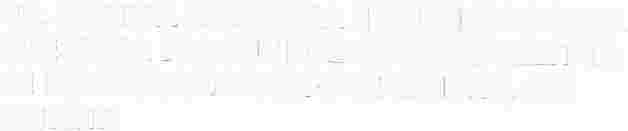 L.A.E. GUILLERMO RAMIREZ HERNÁNDEZENCARGADO DE HACIENDA MUNICIPAL